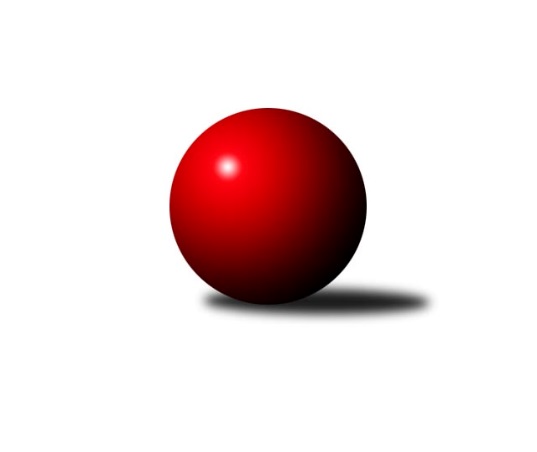 Č.4Ročník 2021/2022	3.10.2021Nejlepšího výkonu v tomto kole: 1911 dosáhlo družstvo: SK Podlužan Prušánky DJihomoravský KP2 jih 2021/2022Výsledky 4. kolaSouhrnný přehled výsledků:TJ Jiskra Kyjov B	- TJ Sokol Vracov C	0:6	1460:1544	2.5:5.5	1.10.SK Podlužan Prušánky D	- SK STAK Domanín 	5:1	1911:1701	6.0:2.0	1.10.KK Vyškov F	- TJ Sokol Šanov C	1:5	1447:1622	3.0:5.0	2.10.KK Vyškov E	- TJ Sokol Mistřín D	5:1	1605:1358	7.0:1.0	2.10.KC Hodonín	- TJ Sokol Kuchařovice	1:5	1514:1687	2.0:6.0	3.10.KK Vyškov G	- SK Podlužan Prušánky C	5:1	1671:1619	6.0:2.0	3.10.SK Baník Ratíškovice D	- TJ Sokol Šanov D	5:1	1624:1616	4.0:4.0	3.10.Tabulka družstev:	1.	SK Podlužan Prušánky D	4	4	0	0	21.5 : 2.5 	24.5 : 7.5 	 1822	8	2.	TJ Sokol Kuchařovice	4	4	0	0	20.0 : 4.0 	21.0 : 11.0 	 1693	8	3.	SK STAK Domanín	4	3	0	1	17.0 : 7.0 	20.0 : 12.0 	 1662	6	4.	TJ Sokol Šanov C	4	3	0	1	16.0 : 8.0 	20.0 : 12.0 	 1677	6	5.	SK Baník Ratíškovice D	4	2	0	2	14.5 : 9.5 	19.0 : 13.0 	 1599	4	6.	TJ Sokol Šanov D	4	2	0	2	13.0 : 11.0 	19.5 : 12.5 	 1714	4	7.	KK Vyškov E	4	2	0	2	13.0 : 11.0 	16.5 : 15.5 	 1678	4	8.	TJ Sokol Vracov C	4	2	0	2	12.5 : 11.5 	15.5 : 16.5 	 1632	4	9.	SK Podlužan Prušánky C	4	2	0	2	12.0 : 12.0 	18.5 : 13.5 	 1706	4	10.	TJ Sokol Mistřín D	4	2	0	2	12.0 : 12.0 	16.0 : 16.0 	 1545	4	11.	KK Vyškov G	4	2	0	2	11.0 : 13.0 	13.0 : 19.0 	 1609	4	12.	KC Hodonín	4	0	0	4	3.0 : 21.0 	7.0 : 25.0 	 1535	0	13.	KK Vyškov F	4	0	0	4	2.0 : 22.0 	9.0 : 23.0 	 1464	0	14.	TJ Jiskra Kyjov B	4	0	0	4	0.5 : 23.5 	4.5 : 27.5 	 1452	0Podrobné výsledky kola:	 TJ Jiskra Kyjov B	1460	0:6	1544	TJ Sokol Vracov C	Jakub Růžička	 	 182 	 173 		355 	 1:1 	 383 	 	181 	 202		Nikola Plášková	Radim Šubrt	 	 177 	 191 		368 	 1:1 	 390 	 	200 	 190		Veronika Presová	Jindřich Burďák	 	 205 	 201 		406 	 0.5:1.5 	 414 	 	213 	 201		Martina Nejedlíková	Petr Růžička	 	 165 	 166 		331 	 0:2 	 357 	 	174 	 183		Michal Plášekrozhodčí:  Vedoucí družstevNejlepší výkon utkání: 414 - Martina Nejedlíková	 SK Podlužan Prušánky D	1911	5:1	1701	SK STAK Domanín 	Michal Tušl	 	 261 	 234 		495 	 2:0 	 442 	 	219 	 223		Zbyněk Vašina	Jakub Toman	 	 250 	 220 		470 	 2:0 	 339 	 	151 	 188		Vojtěch Filípek	Aleš Zálešák	 	 222 	 251 		473 	 1:1 	 445 	 	232 	 213		Jakub Juřík	Zdeněk Klečka	 	 237 	 236 		473 	 1:1 	 475 	 	235 	 240		Richard Juříkrozhodčí:  Vedoucí družstevNejlepší výkon utkání: 495 - Michal Tušl	 KK Vyškov F	1447	1:5	1622	TJ Sokol Šanov C	Soňa Pavlová	 	 177 	 158 		335 	 0:2 	 422 	 	196 	 226		Pavel Martinek	Lumír Hanzelka	 	 166 	 164 		330 	 0:2 	 384 	 	179 	 205		Oldřiška Varmužová *1	Jiří Alán	 	 211 	 204 		415 	 2:0 	 396 	 	196 	 200		Stanislav Červenka	Hana Fialová	 	 212 	 155 		367 	 1:1 	 420 	 	210 	 210		Marta Volfovározhodčí:  Vedoucí družstevstřídání: *1 od 51. hodu Jana KulováNejlepší výkon utkání: 422 - Pavel Martinek	 KK Vyškov E	1605	5:1	1358	TJ Sokol Mistřín D	Jitka Usnulová	 	 199 	 202 		401 	 2:0 	 345 	 	172 	 173		Kateřina Bařinová	Jana Kurialová	 	 204 	 190 		394 	 2:0 	 351 	 	182 	 169		Petr Bařina	Běla Omastová	 	 182 	 182 		364 	 1:1 	 365 	 	184 	 181		Lubomír Kyselka	Milana Alánová	 	 233 	 213 		446 	 2:0 	 297 	 	147 	 150		Václav Luža ml. *1rozhodčí:  Vedoucí družstevstřídání: *1 od 41. hodu Ilona LužováNejlepší výkon utkání: 446 - Milana Alánová	 KC Hodonín	1514	1:5	1687	TJ Sokol Kuchařovice	Lukáš Ingr	 	 189 	 190 		379 	 0:2 	 409 	 	215 	 194		Milan Číhal	Dan Schüler	 	 214 	 208 		422 	 2:0 	 397 	 	191 	 206		Karel Nahodil	Filip Schreiber	 	 149 	 178 		327 	 0:2 	 427 	 	203 	 224		Dušan Jalůvka	Jiří Kunz	 	 183 	 203 		386 	 0:2 	 454 	 	236 	 218		Miroslav Vojtěchrozhodčí: Michal ZdražilNejlepší výkon utkání: 454 - Miroslav Vojtěch	 KK Vyškov G	1671	5:1	1619	SK Podlužan Prušánky C	Lucie Horalíková	 	 208 	 198 		406 	 2:0 	 367 	 	185 	 182		Libor Kuja	Tereza Vidlářová	 	 209 	 189 		398 	 1:1 	 430 	 	199 	 231		Antonín Pihar	Vendula Štrajtová	 	 231 	 220 		451 	 2:0 	 416 	 	222 	 194		Tomáš Slížek	Darina Kubíčková	 	 211 	 205 		416 	 1:1 	 406 	 	194 	 212		Filip Benadarozhodčí:  Vedoucí družstevNejlepší výkon utkání: 451 - Vendula Štrajtová	 SK Baník Ratíškovice D	1624	5:1	1616	TJ Sokol Šanov D	Adam Podéšť	 	 203 	 205 		408 	 2:0 	 385 	 	199 	 186		Ivan Torony	Marta Beranová	 	 221 	 206 		427 	 1:1 	 407 	 	199 	 208		Radek Vrška	Marcel Šebek	 	 206 	 180 		386 	 1:1 	 375 	 	169 	 206		Ivana Blechová	Martin Švrček	 	 208 	 195 		403 	 0:2 	 449 	 	240 	 209		Kristýna Blechovározhodčí:  Vedoucí družstevNejlepší výkon utkání: 449 - Kristýna BlechováPořadí jednotlivců:	jméno hráče	družstvo	celkem	plné	dorážka	chyby	poměr kuž.	Maximum	1.	Aleš Zálešák 	SK Podlužan Prušánky D	463.33	322.5	140.8	4.2	3/3	(473)	2.	Zdeněk Hosaja 	SK Podlužan Prušánky C	457.75	314.3	143.5	5.3	2/2	(488)	3.	Michal Tušl 	SK Podlužan Prušánky D	455.67	303.2	152.5	4.3	3/3	(495)	4.	Josef Toman 	SK Podlužan Prušánky D	452.00	309.5	142.5	8.5	2/3	(456)	5.	Kristýna Blechová 	TJ Sokol Šanov D	451.17	307.7	143.5	3.3	3/3	(472)	6.	Jana Kurialová 	KK Vyškov E	450.17	305.0	145.2	3.8	3/3	(492)	7.	Jakub Toman 	SK Podlužan Prušánky D	449.50	317.7	131.8	8.3	3/3	(490)	8.	Dušan Jalůvka 	TJ Sokol Kuchařovice	445.50	301.0	144.5	6.7	3/3	(474)	9.	Miroslav Vojtěch 	TJ Sokol Kuchařovice	445.25	299.0	146.3	9.5	2/3	(462)	10.	Richard Juřík 	SK STAK Domanín 	440.33	306.0	134.3	6.7	3/3	(475)	11.	Milana Alánová 	KK Vyškov E	438.67	298.0	140.7	8.2	3/3	(454)	12.	Jaroslav Šindelář 	TJ Sokol Šanov D	437.00	297.0	140.0	5.8	2/3	(452)	13.	Antonín Pihar 	SK Podlužan Prušánky C	437.00	310.0	127.0	8.0	2/2	(444)	14.	Pavel Martinek 	TJ Sokol Šanov C	435.75	297.5	138.3	6.5	2/2	(457)	15.	Darina Kubíčková 	KK Vyškov G	435.00	301.8	133.2	4.5	3/3	(491)	16.	Michal Šmýd 	TJ Sokol Vracov C	432.00	301.8	130.3	6.0	2/3	(434)	17.	Radek Břečka 	TJ Sokol Vracov C	430.75	302.0	128.8	10.3	2/3	(448)	18.	Filip Benada 	SK Podlužan Prušánky C	429.25	306.0	123.3	8.0	2/2	(469)	19.	Milan Číhal 	TJ Sokol Kuchařovice	429.00	296.7	132.3	6.7	3/3	(459)	20.	Zbyněk Vašina 	SK STAK Domanín 	428.33	293.7	134.7	6.7	3/3	(442)	21.	Marta Volfová 	TJ Sokol Šanov C	428.25	300.5	127.8	7.0	2/2	(444)	22.	Jakub Juřík 	SK STAK Domanín 	425.50	300.5	125.0	8.7	3/3	(445)	23.	Radek Vrška 	TJ Sokol Šanov D	424.67	308.7	116.0	8.3	3/3	(436)	24.	Ivana Blechová 	TJ Sokol Šanov D	424.50	294.3	130.2	6.2	3/3	(467)	25.	Martina Nejedlíková 	TJ Sokol Vracov C	424.00	299.7	124.3	6.0	3/3	(441)	26.	Dan Schüler 	KC Hodonín	419.67	300.3	119.3	8.7	3/3	(451)	27.	Vendula Štrajtová 	KK Vyškov G	419.50	280.5	139.0	5.7	3/3	(454)	28.	Libor Kuja 	SK Podlužan Prušánky C	414.75	294.0	120.8	10.3	2/2	(444)	29.	Dennis Urc 	TJ Sokol Mistřín D	413.50	293.5	120.0	10.0	2/3	(417)	30.	Stanislav Červenka 	TJ Sokol Šanov C	412.50	292.5	120.0	8.8	2/2	(447)	31.	Martin Švrček 	SK Baník Ratíškovice D	411.83	306.5	105.3	13.2	3/3	(452)	32.	Marcel Šebek 	SK Baník Ratíškovice D	411.50	285.3	126.3	7.5	2/3	(436)	33.	Milan Šimek 	SK Podlužan Prušánky C	411.50	287.0	124.5	12.0	2/2	(420)	34.	Marta Beranová 	SK Baník Ratíškovice D	411.00	297.0	114.0	11.0	2/3	(427)	35.	Tomáš Koplík  st.	SK Baník Ratíškovice D	405.67	287.3	118.3	8.3	3/3	(415)	36.	Zbyněk Kasal 	TJ Sokol Kuchařovice	405.25	305.8	99.5	12.8	2/3	(473)	37.	Lukáš Ingr 	KC Hodonín	402.00	270.3	131.7	12.3	3/3	(427)	38.	Jan Vejmola 	KK Vyškov F	400.00	285.5	114.5	10.5	2/3	(414)	39.	Josef Šlahůnek 	SK STAK Domanín 	398.50	278.3	120.3	8.0	2/3	(421)	40.	Jitka Usnulová 	KK Vyškov E	396.50	274.5	122.0	10.5	2/3	(401)	41.	Ondřej Repík 	TJ Sokol Vracov C	394.00	290.0	104.0	15.5	2/3	(431)	42.	Jindřich Burďák 	TJ Jiskra Kyjov B	393.67	278.3	115.3	8.0	3/3	(406)	43.	Lubomír Kyselka 	TJ Sokol Mistřín D	390.00	270.5	119.5	11.5	2/3	(415)	44.	Kateřina Bařinová 	TJ Sokol Mistřín D	388.33	275.3	113.0	13.0	3/3	(437)	45.	Tereza Vidlářová 	KK Vyškov G	384.00	272.3	111.8	8.8	2/3	(400)	46.	Veronika Presová 	TJ Sokol Vracov C	383.50	277.5	106.0	10.5	2/3	(390)	47.	Jiří Alán 	KK Vyškov F	379.83	273.0	106.8	9.2	3/3	(415)	48.	Lucie Horalíková 	KK Vyškov G	378.50	275.0	103.5	12.0	3/3	(406)	49.	Karel Nahodil 	TJ Sokol Kuchařovice	376.50	256.0	120.5	10.0	2/3	(397)	50.	Nikola Plášková 	TJ Sokol Vracov C	371.50	271.5	100.0	15.0	2/3	(383)	51.	Adam Podéšť 	SK Baník Ratíškovice D	371.50	275.5	96.0	12.0	2/3	(408)	52.	Ilona Lužová 	TJ Sokol Mistřín D	370.50	274.0	96.5	15.5	2/3	(373)	53.	Běla Omastová 	KK Vyškov E	367.83	269.2	98.7	16.3	3/3	(381)	54.	Filip Schreiber 	KC Hodonín	362.00	260.5	101.5	16.3	3/3	(416)	55.	Radim Šubrt 	TJ Jiskra Kyjov B	356.17	263.0	93.2	14.7	3/3	(368)	56.	Petr Růžička 	TJ Jiskra Kyjov B	355.00	258.0	97.0	14.3	3/3	(388)	57.	Hana Fialová 	KK Vyškov F	351.25	255.5	95.8	13.5	2/3	(367)	58.	Soňa Pavlová 	KK Vyškov F	351.25	255.8	95.5	15.0	2/3	(369)	59.	Vojtěch Filípek 	SK STAK Domanín 	349.50	258.0	91.5	17.0	2/3	(360)	60.	Jiří Kunz 	KC Hodonín	346.00	253.0	93.0	16.8	3/3	(386)	61.	Jakub Růžička 	TJ Jiskra Kyjov B	339.83	248.5	91.3	17.3	3/3	(355)	62.	Lumír Hanzelka 	KK Vyškov F	334.00	252.0	82.0	17.8	2/3	(358)		Jana Kovářová 	KK Vyškov E	484.00	326.0	158.0	3.0	1/3	(484)		Zdeněk Klečka 	SK Podlužan Prušánky D	473.00	320.0	153.0	8.0	1/3	(473)		Adam Pavel Špaček 	TJ Sokol Mistřín D	456.00	303.0	153.0	7.0	1/3	(456)		Stanislav Zálešák 	SK Podlužan Prušánky D	443.00	299.0	144.0	4.0	1/3	(443)		Pavel Petrů 	TJ Sokol Šanov C	440.50	317.5	123.0	5.0	1/2	(450)		Václav Luža 	TJ Sokol Mistřín D	437.00	288.0	149.0	1.0	1/3	(437)		Jana Kulová 	TJ Sokol Šanov C	432.67	293.0	139.7	7.3	1/2	(469)		Dušan Urubek 	TJ Sokol Mistřín D	425.00	284.0	141.0	4.0	1/3	(425)		Pavel Důbrava 	KC Hodonín	412.00	298.0	114.0	14.0	1/3	(412)		Tomáš Slížek 	SK Podlužan Prušánky C	402.50	287.5	115.0	8.0	1/2	(416)		Monika Sladká 	TJ Sokol Šanov D	397.00	265.0	132.0	13.0	1/3	(397)		Pavel Pěček 	TJ Sokol Mistřín D	395.00	295.5	99.5	16.5	1/3	(403)		Oldřiška Varmužová 	TJ Sokol Šanov C	385.00	286.0	99.0	13.0	1/2	(385)		Ivan Torony 	TJ Sokol Šanov D	385.00	288.0	97.0	13.0	1/3	(385)		František Jelínek 	KK Vyškov F	378.00	275.0	103.0	15.0	1/3	(378)		Michaela Malinková 	KK Vyškov E	377.00	264.0	113.0	15.0	1/3	(377)		Petr Bábíček 	SK Baník Ratíškovice D	376.00	273.0	103.0	14.0	1/3	(376)		Alice Paulíčková 	TJ Jiskra Kyjov B	372.00	265.0	107.0	12.0	1/3	(372)		Sabina Šebelová 	KK Vyškov G	360.00	257.0	103.0	14.0	1/3	(360)		Michal Plášek 	TJ Sokol Vracov C	357.00	268.0	89.0	18.0	1/3	(357)		Petr Bařina 	TJ Sokol Mistřín D	351.00	274.0	77.0	24.0	1/3	(351)Sportovně technické informace:Starty náhradníků:registrační číslo	jméno a příjmení 	datum startu 	družstvo	číslo startu
Hráči dopsaní na soupisku:registrační číslo	jméno a příjmení 	datum startu 	družstvo	26533	Petr Bařina	02.10.2021	TJ Sokol Mistřín D	Program dalšího kola:5. kolo7.10.2021	čt	18:00	SK Podlužan Prušánky C - SK Podlužan Prušánky D	8.10.2021	pá	18:00	TJ Sokol Šanov C - KC Hodonín	8.10.2021	pá	18:00	SK STAK Domanín  - SK Baník Ratíškovice D	8.10.2021	pá	18:00	TJ Sokol Mistřín D - TJ Sokol Vracov C	9.10.2021	so	14:45	KK Vyškov E - KK Vyškov F	9.10.2021	so	18:00	TJ Sokol Šanov D - TJ Jiskra Kyjov B	10.10.2021	ne	10:00	TJ Sokol Kuchařovice - KK Vyškov G	Nejlepší šestka kola - absolutněNejlepší šestka kola - absolutněNejlepší šestka kola - absolutněNejlepší šestka kola - absolutněNejlepší šestka kola - dle průměru kuželenNejlepší šestka kola - dle průměru kuželenNejlepší šestka kola - dle průměru kuželenNejlepší šestka kola - dle průměru kuželenNejlepší šestka kola - dle průměru kuželenPočetJménoNázev týmuVýkonPočetJménoNázev týmuPrůměr (%)Výkon1xMichal TušlPrušánky D4951xMiroslav VojtěchKuchařovice113.74541xRichard JuříkDomanín4753xKristýna BlechováŠanov D112.454491xZdeněk KlečkaPrušánky D4732xVendula ŠtrajtováVyškov G112.344513xAleš ZálešákPrušánky D4731xMilana AlánováVyškov E111.14463xJakub TomanPrušánky D4702xMichal TušlPrušánky D110.194951xMiroslav VojtěchKuchařovice4541xMartina NejedlíkováVracov C108.31414